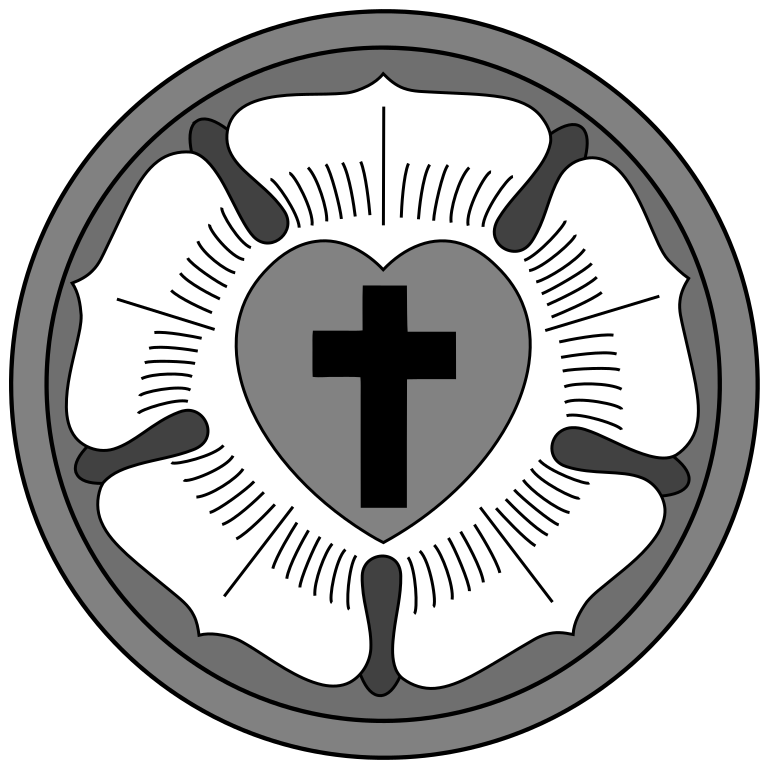 The eleVENTH sunday AFTER PENTECOSTtRINITY EVANGELICAL LUTHERAN CHURCH  |  Saline, Michigan August 5/8, 2021WELCOME TO WORSHIPThank you for joining us in God’s house today! We cordially ask that our Guests with us this morning sign one of the guestbooks located at either the front or back entryways. THANK OFFERING:   Members of Trinity give their offering as an expression of love and thankfulness to the Lord and to help support the Lord’s work in our community and around the world.  Visitors need not feel obligated to participate in this offering which supports our ministry.Restrooms are located at the back of the upper level (the annex), and in the basement (down the back stairs of the sanctuary or annex). Handicap access is available, please ask an usher for assistance.Young Families / Toddler Bags – We are GLAD YOU BROUGHT YOUR CHILDREN to our worship service.  Jesus said: “Let the little children come to me and do not hinder them, for the kingdom of God belongs to such as these.”  We know that having little children in church can be a challenge, but DO NOT WORRY about it.  Many of your fellow worshippers have been in your shoes and are just happy you brought your children with you.  For your convenience, we have reserved the back rows of seating for parents with small children. These areas provide more flexibility for your family, as well as, easy access to move downstairs if necessary. A closed-circuit TV system allows families to continue participating in the service while downstairs. Pre-school toddler bags and children’s bulletins are available for their enjoyment. Ask an usher for one to use during the service and please return the toddler bag afterwards.SERVICE of the word	Christian Worship, page 38Opening hymn  	#230 CW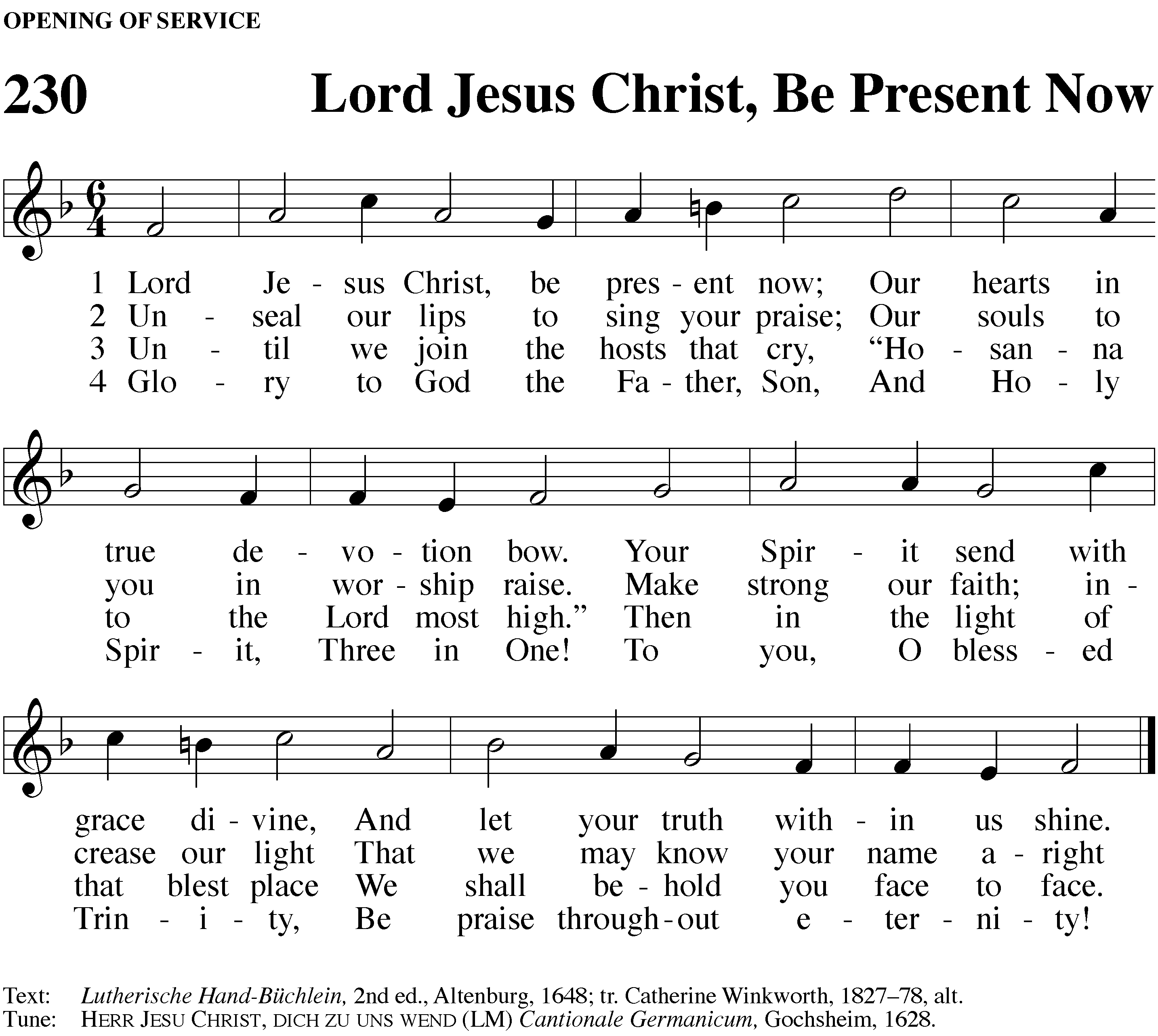 PLEASE STAND, IF YOU ARE ABLEinvocationM:	The grace of our Lord (+) Jesus Christ and the love of God and the fellowship of the Holy Spirit be with you.C:	And also with you.CONFESSION OF SINSM:	We have come into the presence of God, who created us to love and serve him as his dear children. But we have disobeyed him and deserve only his wrath and punishment. Therefore, let us confess our sins to him and plead for his mercy.C:	Merciful Father in heaven, I am altogether sinful from birth. In countless ways I have sinned against you and do not deserve to be called your child. But trusting in Jesus, my Savior, I pray: Have mercy on me according to your unfailing love. Cleanse me from my sin, and take away my guilt. M:	God, our heavenly Father, has forgiven all your sins. By the perfect life and innocent death of our Lord Jesus Christ, he has removed your guilt forever. You are his own dear child. May God give you strength to live according to his will.C:	Amen.PRAYER AND PRAISEM:	In the peace of forgiveness, let us praise the Lord.OH, TASTE AND SEE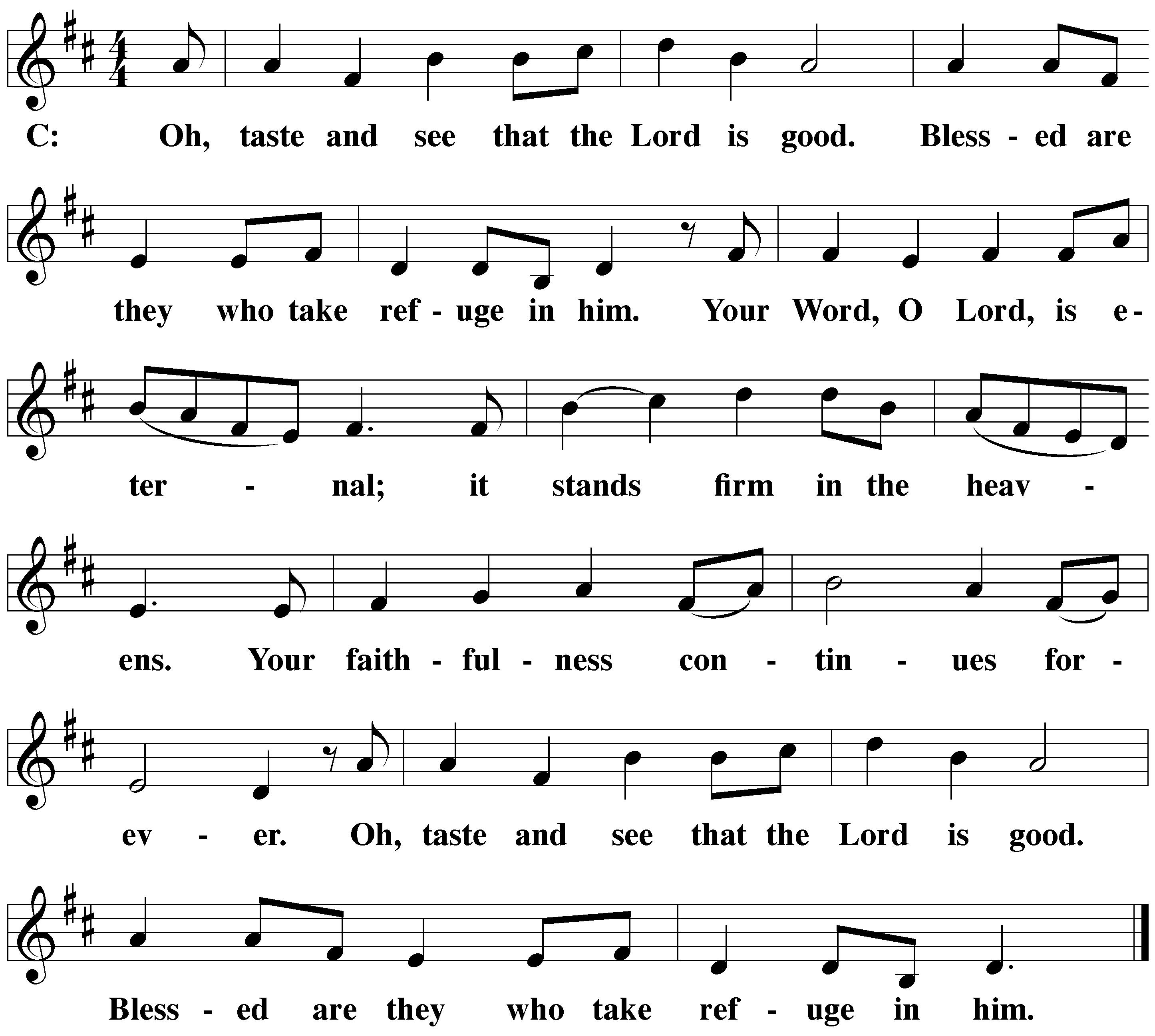 PRAYER OF THE DAYM:	Let us pray.The minister says the Prayer of the Day.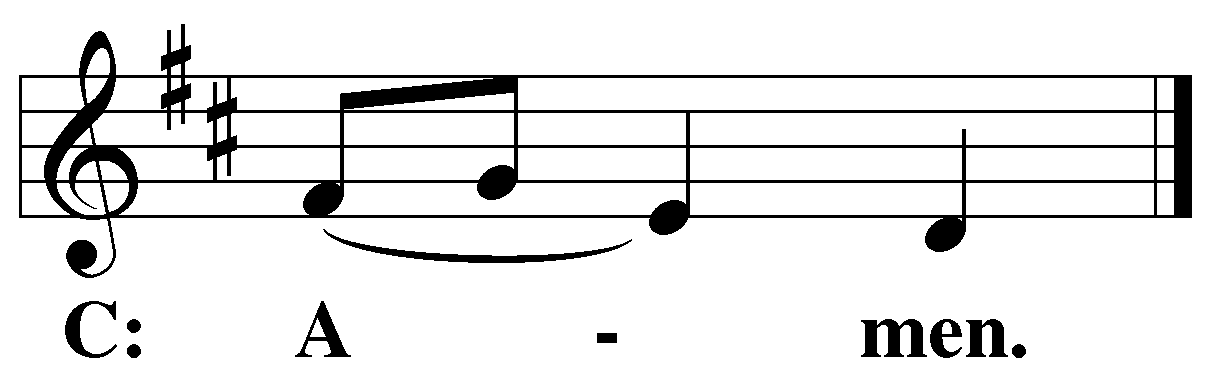 PLEASE BE SEATEDThe Wordthe FIRST LESSON	exodus 16:2-152 The entire Israelite community grumbled against Moses and Aaron in the wilderness. 3 The Israelites said to them, “If only we had died by the Lord’s hand in the land of Egypt, when we sat around pots of meat and ate as much food as we wanted, but now you have brought us out into this wilderness to have this whole community die of hunger.”4 Then the Lord said to Moses, “Watch what I will do. I will rain down bread from heaven for you, and the people will go out each day and gather enough for that day. In this way I will test whether they will follow my instructions or not. 5 On the sixth day they will prepare what they bring in, and it will be twice as much as they gather on the other days.”6 So Moses and Aaron said to all the Israelites, “At evening you will know that it was the Lord who brought you out of the land of Egypt, 7 and in the morning you will see the Glory of the Lord, because he has heard your constant grumbling against the Lord. Who are we that you should grumble against us?”8 Moses said, “Now the Lord will give you meat to eat in the evening and as much bread as you want in the morning, because the Lord has heard your grumbling against him. Who are we? Your grumbling is not against us but against the Lord.”9 Then Moses said to Aaron, “Tell the entire Israelite community, ‘Come before the Lord, because he has heard your grumbling.’” 10 As Aaron spoke to the entire Israelite community, they turned toward the wilderness, and suddenly the Glory of the Lord appeared in the cloud.11 The Lord spoke to Moses: 12 “I have heard the grumbling of the Israelites. Say to them, ‘At evening you will eat meat, and in the morning you will eat bread until you are full. Then you will know that I am the Lord your God.’”13 So in the evening quail came and covered the camp, and in the morning a layer of dew surrounded the camp. 14 When the layer of dew was gone, there were thin flakes on the surface of the wilderness, thin as frost on the ground. 15 When the Israelites saw it, they said to one another, “What is it?”[a] because they did not know what it was.Moses said to them, “This is the bread which the Lord has given to you as food to eat.PSALM OF THE DAY	Psalm 145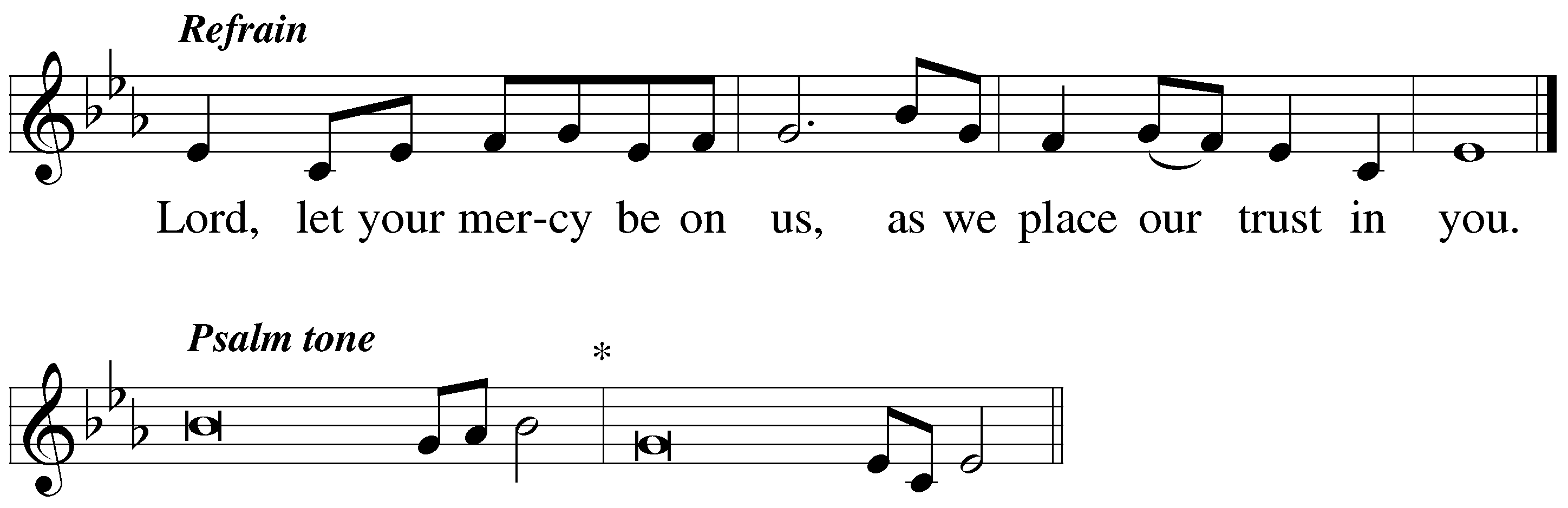 RefrainGreat is the LORD and most worthy of praise;*his greatness no one can fathom.One generation will commend your works to another;*they will tell of your mighty acts.The LORD upholds all those who fall*and lifts up all who are bowed down.RefrainThe eyes of all look to you,and you give them their food at the proper time.*You open your handand satisfy the desires of every living thing.The LORD is near to all who call on him,*to all who call on him in truth.He fulfills the desires of those who fear him;*he hears their cry and saves them.Glory be to the Father and to the Son*and to the Holy Spirit,as it was in the beginning,*is now, and will be forever. Amen.RefrainRefrain Tune: Richard Proulx. © 1986 GIA Publications, Inc., Chicago, IL, www.giamusic.com. All rights reserved. Used by permission.THE SECOND LESSON 	EPHESIANS 4:17-2417 So I tell you this and testify to it in the Lord: Do not walk any longer as the Gentiles walk, in their futile way of thinking. 18 They are darkened in their understanding, alienated from the life of God, because of the ignorance that is in them, due to the hardness of their hearts. 19 Because they have no sense of shame, they have given themselves over to sensuality, with an ever-increasing desire to practice every kind of impurity.20 But you did not learn Christ in that way, 21 if indeed you have heard of him and were taught in him (since the truth is in Jesus). 22 As far as your former way of life is concerned, you were taught to take off the old self, which is corrupted by its deceitful desires, 23 and to be renewed continually in the spirit of your mind, 24 and to put on the new self, which has been created to be like God in righteousness and true holiness.Verse of the day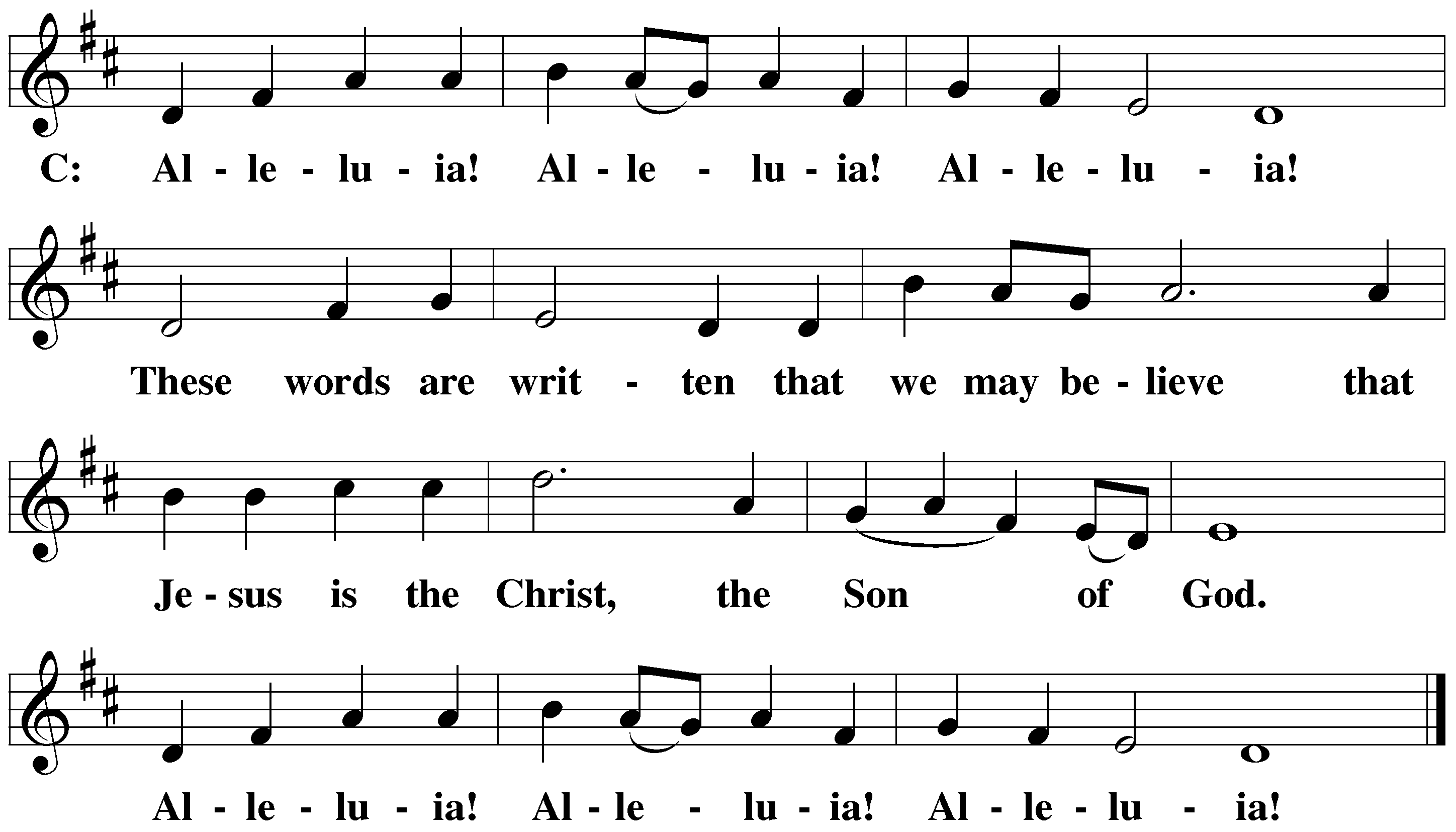 PLEASE Stand, if you are ableTHE GOSPEL LESSON	john 6:24-35M:   The Gospel according to John 6:24-3524 When the crowd saw that neither Jesus nor his disciples were there, they got into the boats and went to Capernaum looking for Jesus. 25 When they found him on the other side of the sea, they asked him, “Rabbi, when did you get here?”26 Jesus answered them, “Amen, Amen, I tell you: You are not looking for me because you saw the miraculous signs, but because you ate the loaves and were filled. 27 Do not continue to work for the food that spoils, but for the food that endures to eternal life, which the Son of Man will give you. For on him God the Father has placed his seal of approval.”28 So they said to him, “What should we do to carry out the works of God?”29 Jesus answered them, “This is the work of God: that you believe in the one he sent.”30 Then they asked him, “So what miraculous sign are you going to do, that we may see it and believe you? What miraculous sign are you going to perform? 31 Our fathers ate the manna in the wilderness, just as it is written, ‘He gave them bread from heaven to eat.’”[a]32 Jesus said to them, “Amen, Amen, I tell you: Moses did not give you the bread from heaven, but my Father gives you the real bread from heaven. 33 For the bread of God is the one who comes down from heaven and gives life to the world.”34 “Sir,” they said to him, “give us this bread all the time!”35 “I am the Bread of Life,” Jesus told them. “The one who comes to me will never be hungry, and the one who believes in me will never be thirsty.M:	This is the Gospel of the Lord.After the Gospel, the congregation sings: 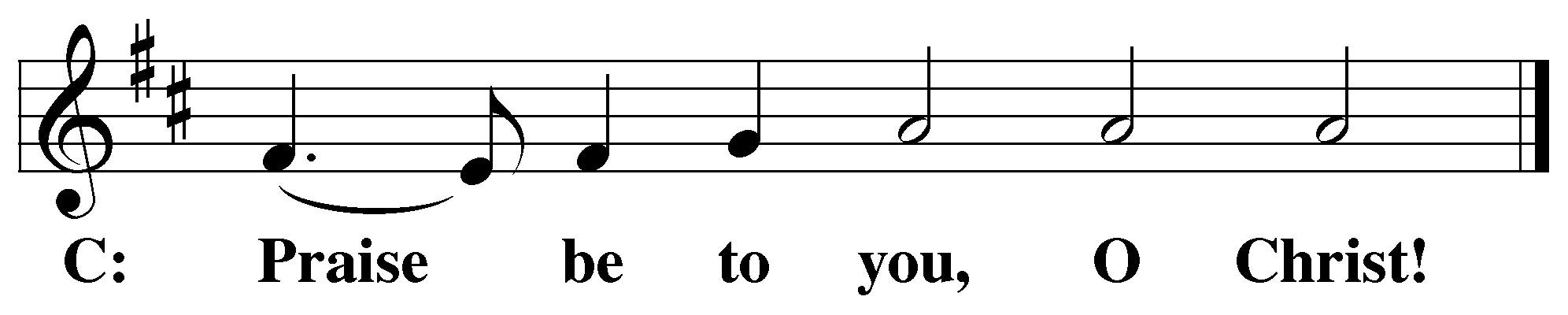 PLEASE BE SEATEDSERMON HYMN	#402 CW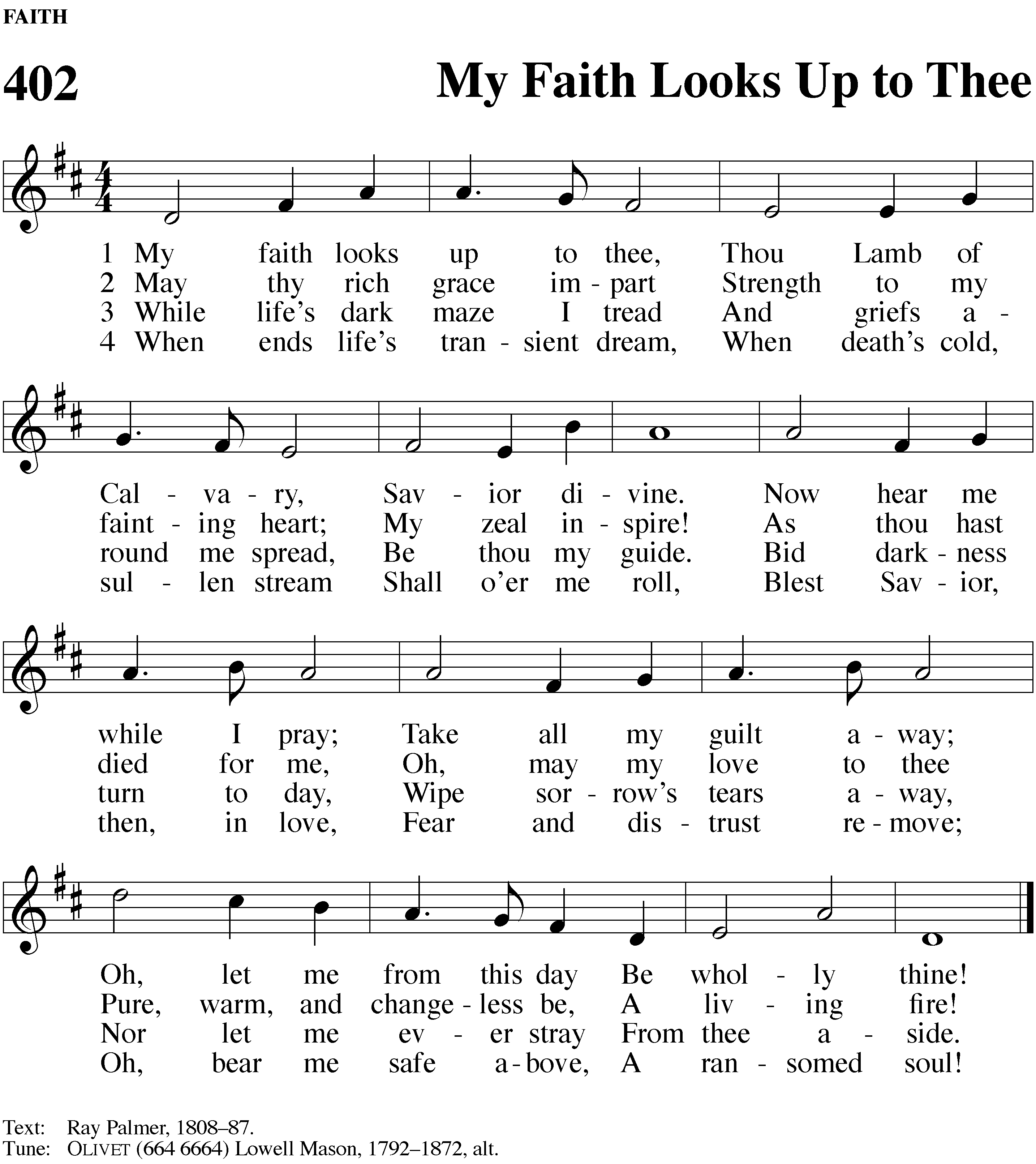 SERMON           	John 6:24-35 “Give Us This Day the Bread of Life”PLEASE STAND, IF YOU ARE ABLETHE APOSTLES’ CREED   I believe in God, the Father almighty,maker of heaven and earth.I believe in Jesus Christ, his only Son, our Lord,who was conceived by the Holy Spirit,born of the virgin Mary,suffered under Pontius Pilate,was crucified, died, and was buried.He descended into hell.	The third day he rose again from the dead.He ascended into heavenand is seated at the right hand of God the Father almighty. From there he will come to judge the living and the dead.	I believe in the Holy Spirit,the holy Christian Church, the communion of saints,the forgiveness of sins,the resurrection of the body,and the life everlasting. Amen.PRAYER OF THE CHURCH LORD’S PRAYERC:	Our Father, who art in heaven, hallowed be thy name, thy kingdom come, thy will be done on earth as it is in heaven. Give us this day our daily bread; and forgive us our trespasses, as we forgive those who trespass against us; and lead us not into temptation, but deliver us from evil. For thine is the kingdom and the power and the glory forever and ever. Amen.PLEASE BE SEATEDHYMN	#401 CW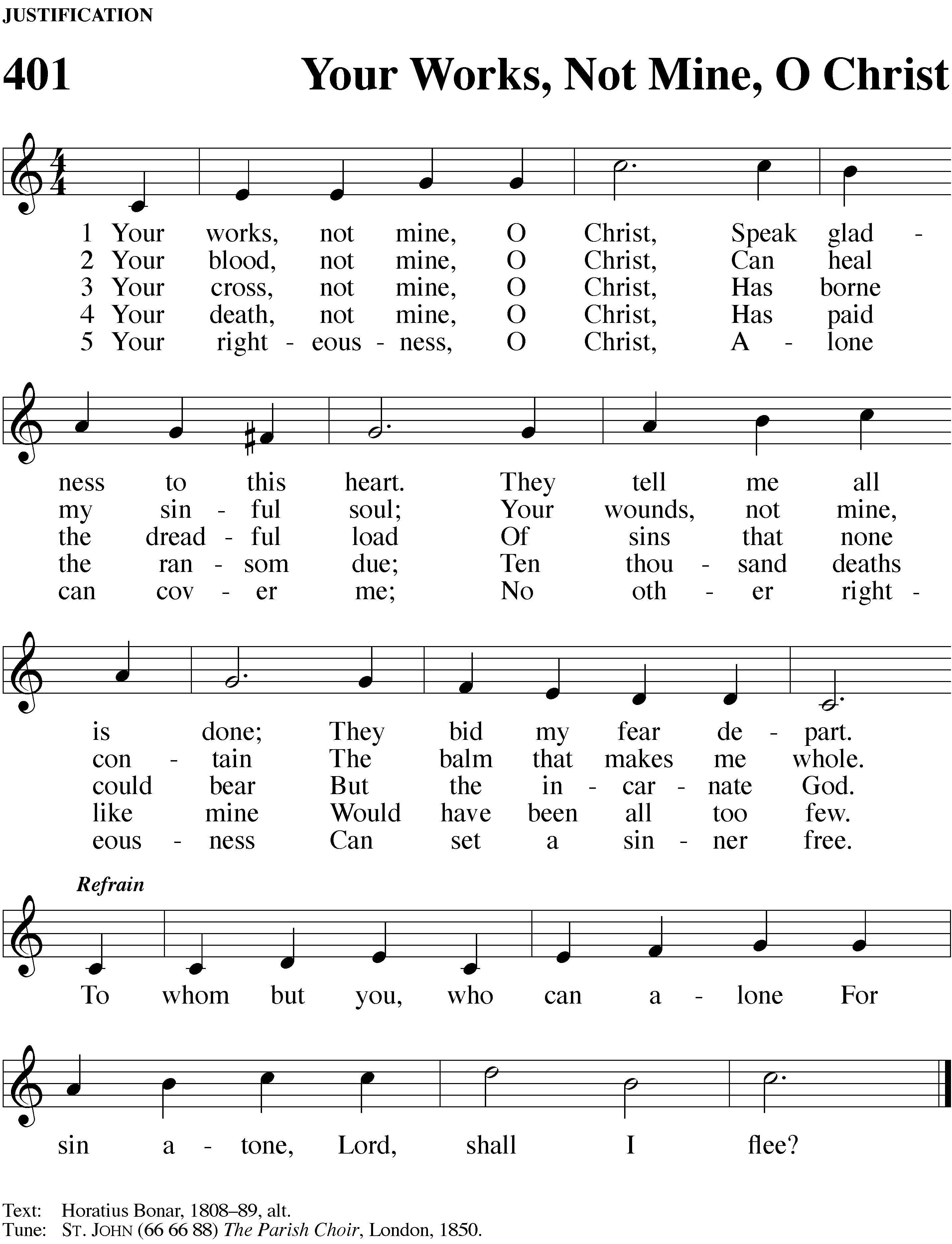 PLEASE STAND, IF YOU ARE ABLECLOSING PRAYERM:	Almighty God, we thank you for teaching us the things you want us to believe and do. Help us by your Holy Spirit to keep your Word in pure hearts that we may be strengthened in faith, guided in holiness, and comforted in life and in death, through Jesus Christ, our Lord, who lives and reigns with you and the Holy Spirit, one God, now and forever.M:	Brothers and sisters, go in peace. Live in harmony with one another. Serve the Lord with gladness.		The Lord bless you and keep you.The Lord make his face shine on you and be gracious to you.	The Lord look on you with favor and (+) give you peace.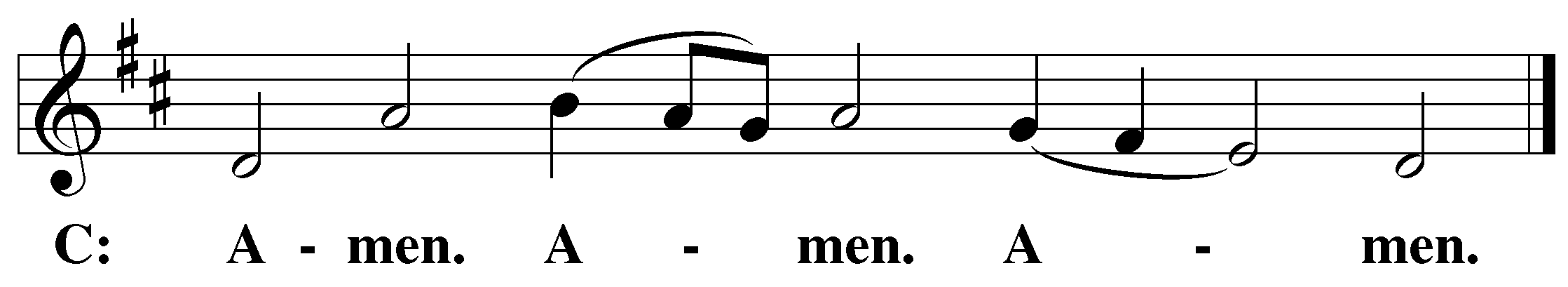 PLEASE BE SEATEDCLOSING HYMN	#331 CW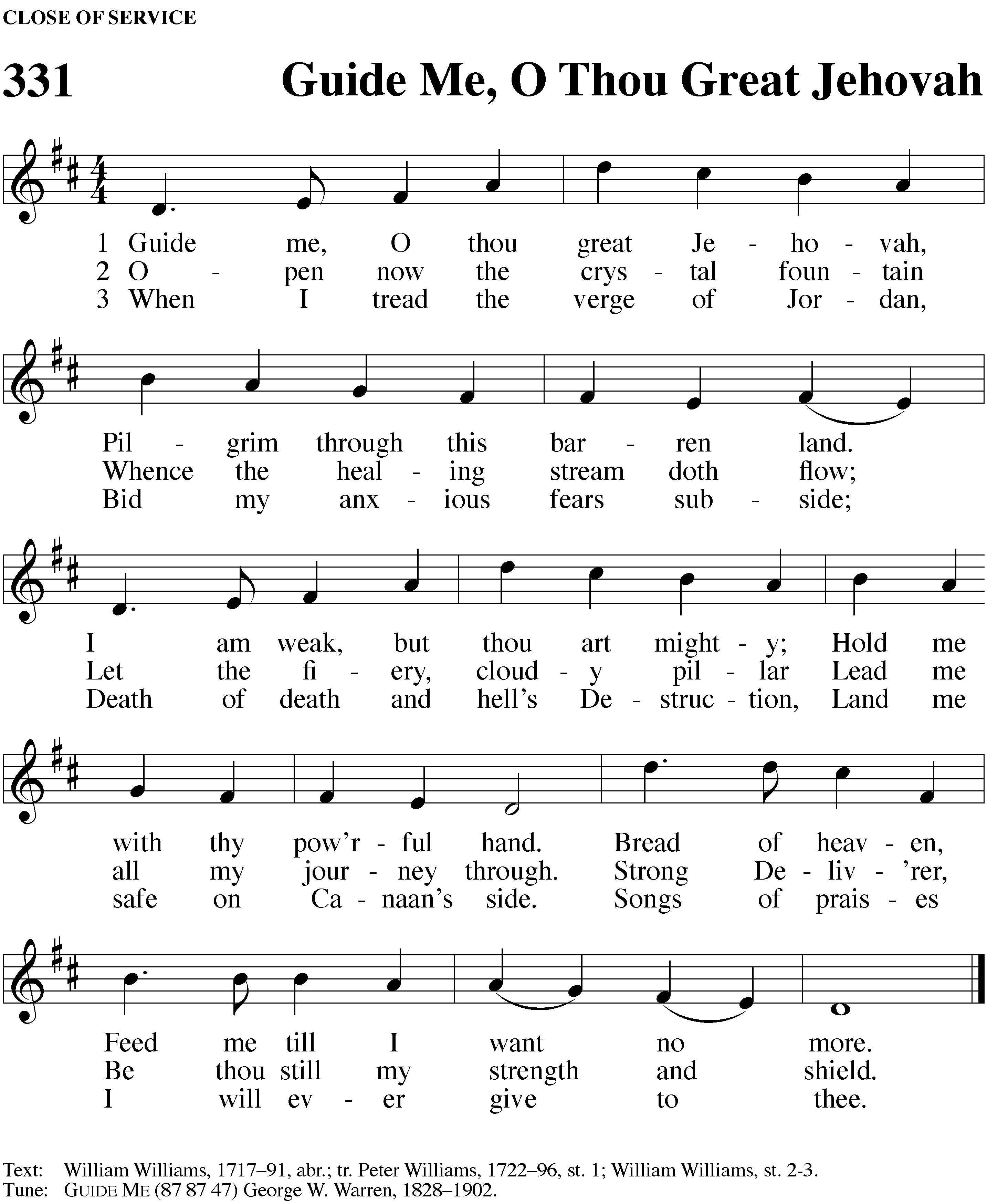 Serving In WorshipLiturgy	Pastor SmithPreacher	Pastor NatsisOrganist	Sarah HankeDeacons	(Thursday) Dave Frey and Duane Mason	 (Sunday - 8:30) Jim Tice and Ed Wheeler	(Sunday – 11:00) Robert Niethammer and Jeff NeuburgerAltar Guild	Marcia Marion Ackling and Scott AcklingVideographer	Jacob VershumCopyright informationService of the Word: Christian Worship. © 1993 Northwestern Publishing House. All rights reserved.	Reprinted with permission under ONE LICENSE #A-727703 and CCLI #1151741/CSPL126093Words and Music: All rights reserved.  Reprinted with permission under ONE LICENSE #A-727703 and 	CCLI #1151741/CSPL126093tlcsaline.church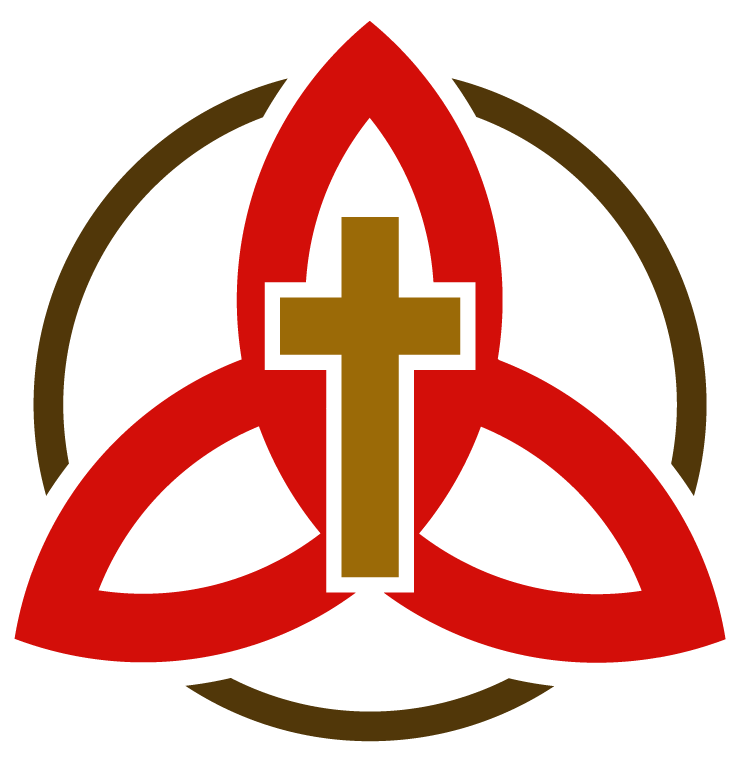 